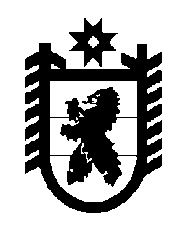 Российская Федерация Республика Карелия    УКАЗГЛАВЫ РЕСПУБЛИКИ КАРЕЛИЯО награждении государственными наградами Республики КарелияЗа заслуги перед республикой и многолетний добросовестный труд наградить ПОЧЕТНОЙ ГРАМОТОЙ РЕСПУБЛИКИ КАРЕЛИЯГРОМОВА Олега Юрьевича – первого заместителя Главы Республики Карелия по экономической политике.  Глава Республики  Карелия                                                                       А.П. Худилайненг. Петрозаводск28 октября 2015 года № 104